Председателю правления Кировской областной общественной просветительско-обучающей организации «Знание»
Шедько Н.И.26.07.2023 г.Уважаемая Наталья Ивановна!Нижегородская ассоциация неправительственных некоммерческих организаций  «Служение» (г. Нижний Новгород) готова принять Вас на стажировку.Цель стажировки: изучение новых форматов мероприятий, участие в организации и проведения фандрайзингового мероприятия по технологии "Круг благотворителей", получение новых знаний в организации работы ресурсных центров для НКО. Программа стажировки в приложении 1.Сроки стажировки: ноябрь 2023 года.По окончании стажировки в течение трех месяцев НАННО «Служение» готова обеспечить коучинговое сопровождение для внедрения полученных знаний и опыта в деятельность организаций стажеров (не более 3-х дистанционных консультаций).Контактное лицо: координатор проектов Папикян Гаяне Мгервона, тел.: 8 952 777 09 55, e-mail: gapap38@gmail.comС уважением, Директор  НАННО «Служение»   _______________________Е.К.ВербаМ.П.Приложение 1ПРОГРАММА СТАЖИРОВКИ на базе НАННО «Служение» (г. Нижний Новгород)ноябрь 2023 года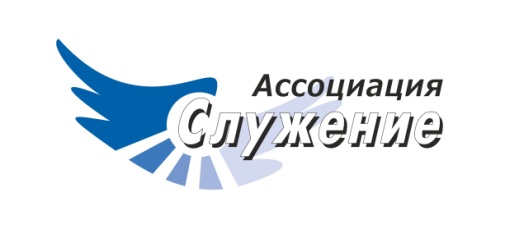 Центр развития общественных инициатив «Служение»Россия, 603001, Н. Новгород, ул. Рождественская, 24, 2 подъезд, 2 этаж, к.12тел/факс (831) 431-35-64, 431-30-52E-mail: sluzhenye@gmail.com  asinn@sinn.ru  1 день1 деньМестоОписание занятостиОфис НАННО «Служение»Изучение технологии проведения Кругов благотворителей 2 день2 деньДНЕУчастие в фандрайзинговом мероприятии по технологии "Круг благотворителей"3 день3 деньДом народного единстваИзучение внутренней структуры организации, направлений деятельности, перечня предоставляемых услуги, принципы работы PR-сужбы и др.